Chinle High SchoolInstructional Planning(Daily and/or Multiple Day Lesson Plan)Teacher:    Serena Jimmy                                     Subject:      Career Exploration                                       Date(s):                                                Unit: Personality                                                           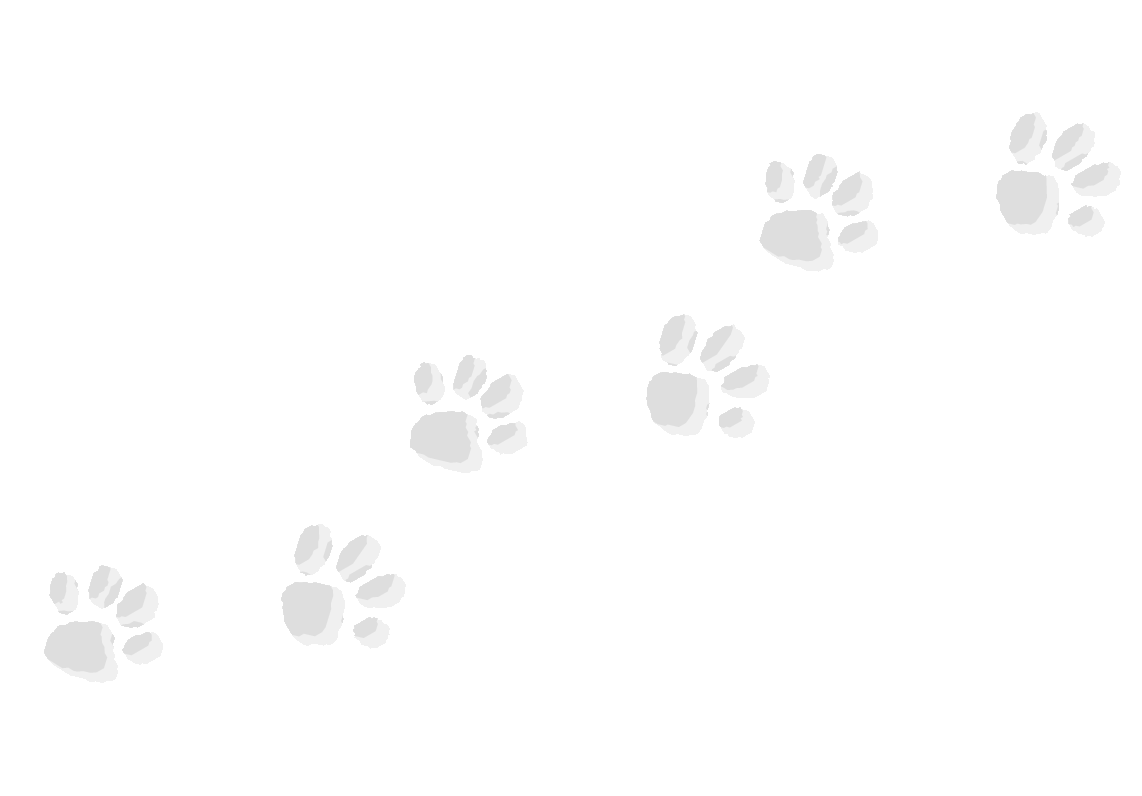 Teacher:    Serena Jimmy                                     Subject:      Career Exploration                                       Date(s):                                                Unit: Personality                                                           Teacher:    Serena Jimmy                                     Subject:      Career Exploration                                       Date(s):                                                Unit: Personality                                                           Focused Learning: (Learning Target)All 4 directions explicitly written to address all components of the learning of the state approved Strand/Domain/Standard/ObjectStrand/Domain/Standard/ObjectiveSpecific examples of Learning Activities: (I Do, We Do together, You Do together/You Do alone)Instructional Supports if any (ESS Accommodations, Tier III Interventions, etc…)EAST (Declarative): What is it the students will learnI will evaluate how personality traits, behavioral styles and personal values influence work habits.SOUTH (Procedural): How the student will learn itI will do this by completing a self-assessment to determine my personality type.WEST (Contextual):  How the student will know if they mastered itTo know how well I am doing I will assess my results to create a poster of careers that may fall within one of the five personality sections.NORTH (Experiential):  Reflection of the learning by the studentIt is important to do this because careers are separated by the Holland's Code based on a person’s personality.Career Technical Education Standards:(CTE Subjects)1.0  Evaluate Individual Strengths, Values, and Personality Traits1.3  Evaluate how personality traits, behavioral styles and personal values influence work habitsI Do: Explain to the students John Holland and his development of “Holland’s Code” and how it is used to career counseling.  Emphasize to the students that if they pay for a career counselor they may get a comprehensive assessment of their code and personality traits related to a career.  Read the instructions out loud.Vocabulary Word Wall:  Traits- emphasize the definition “A characteristic of a person.”We Do:  Have students complete the “Personality Mosaic” worksheet by circling their personality statements and score.  (20 Minutes)Once students begin to complete the assignment, group students in equal shares (2-3 per group).  Get equal shaped triangles to create a 6 figured polygon as seen on the website.  Three requirements:TitlePersonality Traits10 careers fitting this personalityHave groups share with the class to make a diagram for display in the room.You Do:  Write a one page summary of why or why not their career/job would be connected with their personality.  State a claim, and provide three reasons defending their claim.Have students update their bulls eye chart.EAST (Declarative): What is it the students will learnI will evaluate how personality traits, behavioral styles and personal values influence work habits.SOUTH (Procedural): How the student will learn itI will do this by completing a self-assessment to determine my personality type.WEST (Contextual):  How the student will know if they mastered itTo know how well I am doing I will assess my results to create a poster of careers that may fall within one of the five personality sections.NORTH (Experiential):  Reflection of the learning by the studentIt is important to do this because careers are separated by the Holland's Code based on a person’s personality.Career Technical Education Standards:(CTE Subjects)1.0  Evaluate Individual Strengths, Values, and Personality Traits1.3  Evaluate how personality traits, behavioral styles and personal values influence work habitsESS Accommodations: Tier III Interventions:Teacher assistance with a definition of passions, TPS to come up with a better understanding of the topic, provide student with a sentence starter to begin their essay.  Decrease the size of the essay in the short amount of time allotted. Specific Evidence from the student to be assessed for a grade:  (In order of relevance: Written, created, test, quiz, verbal etc…)Specific Evidence from the student to be assessed for a grade:  (In order of relevance: Written, created, test, quiz, verbal etc…)Specific Evidence from the student to be assessed for a grade:  (In order of relevance: Written, created, test, quiz, verbal etc…)Written summary of their personality using Claim, SupportWritten summary of their personality using Claim, SupportWritten summary of their personality using Claim, Support